05.09.2019г.							      	                                 № 26/4    Об утверждении состава                                                                                                    комиссии по распределению и контролюза организацией льготного питанияПРИКАЗЫВАЮ:Сформировать комиссию по распределению и контролю денежных средств на частичную компенсацию стоимости питания многодетным, малообеспеченным и детям, оказавшимся в трудной жизненной ситуации в составе: Руденко А.И. – директорПрудникова Е.А. – заместитель директора по ВРЛетова А.О. – ответственный за организацию питания в ОУ, социальный педагог; Русина А.В. – медицинский работник ОУ (по согласованию);2. В компетенцию назначенной комиссии входят следующие вопросы:      - разработка алгоритма выделения льготного питания учащимся.-	входной контроль качества и безопасности поступающей готовой пищевой продукции;контроль рациона питания учащихся, соблюдение санитарных правил;контроль за выполнением санитарно-противоэпидемических мероприятий на пищеблоке;контроль за контингентом питающихся, режимом питания и гигиеной приема пищи обучающихся.Директор                                                                                                    А.И. РуденкоС приказом ознакомлены: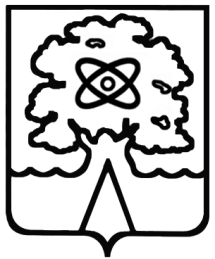 Администрация городского округа Дубна Московской области Управление народного образованияМУНИЦИПАЛЬНОЕ ОБЩЕОБРАЗОВАТЕЛЬНОЕ УЧРЕЖДЕНИЕ «СРЕДНЯЯ ОБЩЕОБРАЗОВАТЕЛЬНАЯ ШКОЛА № 1 С УГЛУБЛЕННЫМ ИЗУЧЕНИЕМ ОТДЕЛЬНЫХ ПРЕДМЕТОВГ. ДУБНЫ МОСКОВСКОЙ ОБЛАСТИ»(школа № 1)ПРИКАЗ